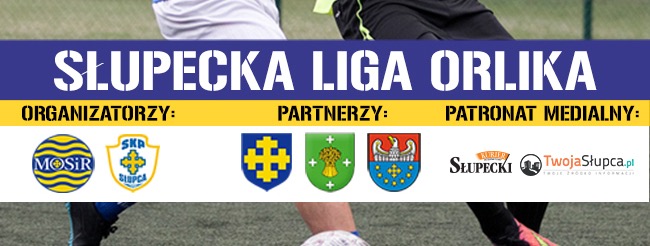 FORMULARZ ZGŁOSZENIOWY*FORMULARZ NALEŻY ODESŁAĆ MEJLEM DO DNIA 17.03.2016 NA ADRES:wlisiak@twojaslupca.pl*ZGŁOSZONA LISTA JEST OSTATECZNA I NIE PODLEGA ŻADNYM ZMIANOM NAZWA DRUŻYNY:KAPITAN ZESPOŁU:TEL:MAIL:IMIĘ I NAZWISKOPESEL1.2.3.4.5.6.7.8.9.10.11.12.13.14.15.